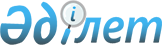 Абай аудандық мәслихатының 2016 жылғы 22 желтоқсандағы 12 сессиясының № 12/107 "2017-2019 жылдарға арналған аудандық бюджет туралы" шешіміне өзгерістер енгізу туралы
					
			Мерзімі біткен
			
			
		
					Қарағанды облысы Абай ауданының мәслихатының 2017 жылғы 8 желтоқсандағы 22 сессиясының № 22/231 шешімі. Қарағанды облысының Әділет департаментінде 2017 жылғы 13 желтоқсанда № 4477 болып тіркелді. Мерзімі өткендіктен қолданыс тоқтатылды
       Қазақстан Республикасының 2008 жылғы 4 желтоқсандағы Бюджет кодексіне, Қазақстан Республикасының 2001 жылғы 23 қаңтардағы "Қазақстан Республикасындағы жергілікті мемлекеттік басқару және өзін-өзі басқару туралы" Заңына сәйкес, Абай аудандық мәслихаты ШЕШІМ ЕТТІ:
      1. Абай аудандық мәслихатының 2016 жылғы 22 желтоқсандағы 12 сессиясының № 12/107 "2017-2019 жылдарға арналған аудандық бюджет туралы" шешіміне (нормативтік құқықтық актілерді мемлекеттік тіркеу Тізілімінде № 4081 болып тіркелген, Қазақстан Республикасының нормативтік құқықтық актілерінің эталондық бақылау банкінде электрондық түрде 2017 жылы 25 қаңтарда және 2017 жылғы 14 қаңтардағы № 2 (4156) "Абай-Ақиқат" аудандық газетінде жарияланған) келесі өзгерістер енгізілсін:
      1 – тармақ келесі редакцияда мазмұндалсын:
       "1. 2017–2019 жылдарға арналған аудандық бюджет 1, 2 және 3 қосымшаларға сәйкес, оның ішінде 2017 жылға келесі көлемдерде бекітілсін:
       1) кірістер – 8 135 794 мың теңге, оның ішінде:
      салықтық түсімдер – 2 366 211 мың теңге;
      салықтық емес түсімдер – 11 883 мың теңге;
      негізгі капиталды сатудан түсетін түсімдер – 37 178 мың теңге;
      трансферттердің түсімдері – 5 720 522 мың теңге;
      2) шығындар – 8 196 690 мың теңге;
      3) таза бюджеттік кредиттер – 434 324 мың теңге:
      бюджеттік кредиттер – 445 427 мың теңге;
      бюджеттік кредиттерді өтеу – 11 103 мың теңге; 
      4) қаржылық активтерімен операциялар бойынша сальдо – 0 мың теңге, оның ішінде:
       қаржы активтерін сатып алу – 0 мың теңге;
       мемлекеттің қаржы активтерін сатудан түсетін түсімдер – 0 мың теңге;
       5) бюджет тапшылығы (профициті) – алу 495 220 мың теңге;
      6) бюджет тапшылығын қаржыландыру (профицитін пайдалану) – 495 220 мың теңге:
       қарыздар түсімдері – 445 427 мың теңге;
       қарыздарды өтеу – 11 936 мың теңге;
       бюджет қаражаттарының пайдаланатын қалдықтары – 61 729 мың теңге.";
      көрсетілген шешімге 1, 4, 6 қосымшалар осы шешімге 1, 2, 3 қосымшаларға сәйкес жаңа редакцияда мазмұндалсын.
      2. Осы шешім 2017 жылдың 1 қаңтарынан бастап қолданысқа енгізіледі. 2017 жылға арналған аудандық бюджет 2017 жылға арналған нысаналы трансферттер және бюджеттік кредиттер 2017 жылға аудандық маңызы бар қала, кент, ауыл, ауылдық округтерінің әкімі аппараттары бойынша шығындар
					© 2012. Қазақстан Республикасы Әділет министрлігінің «Қазақстан Республикасының Заңнама және құқықтық ақпарат институты» ШЖҚ РМК
				
       Сессия төрағасы

О. Панасиди

       Абай аудандық мәслихаттың хатшысы

Б. Цай
Абай аудандық мәслихатының
22 сессиясының
2017 жылғы 8 желтоқсандағы
№ 22/231 шешіміне
1 қосымша
Абай аудандық мәслихатының12 сессиясының2016 жылғы 22 желтоқсандағы№ 12/107 шешіміне1 қосымша
Санаты
Санаты
Санаты
Санаты
Сома (мың теңге)
Сыныбы
Сыныбы
Сыныбы
Сома (мың теңге)
Ішкі сыныбы
Ішкі сыныбы
Сома (мың теңге)
Атауы
Сома (мың теңге)
1
2
3
4
5
І. Кірістер
8 135 794
1
Салықтық түсімдер
2 366 211
01
Табыс салығы
902 724
2
Жеке табыс салығы
902 724
03
Әлеуметтік салық
742 440
1
Әлеуметтік салық
 742 440
04
Меншікке салынатын салықтар
638 775
1
Мүлікке салынатын салықтар
302 153
3
Жер салығы
230 174
4
Көлік құралдарына салынатын салық
101 249
5
Бірыңғай жер салығы
5 199
05
Тауарларға, жұмыстарға және қызметтерге салынатын ішкі салықтар
66 991
2
Акциздер
2 129
3
Табиғи және басқа да ресурстарды пайдаланғаны үшін түсетін түсімдер
22 163
4
Кәсіпкерлік және кәсіби қызметті жүргізгені үшін алынатын алымдар
42 576
5
Ойын бизнесіне салық
123
07
Басқа да салықтар
91
1
Басқа да салықтар
91
08
Заңдық маңызы бар әрекеттерді жасағаны және (немесе) оған уәкілеттігі бар мемлекеттік органдар немесе лауазымды адамдар құжаттар бергені үшін алынатын міндетті төлемдер
15 190
1
Мемлекеттік баж
15 190
2
Салықтық емес түсімдер
11 883
01
Мемлекеттік меншіктен түсетін кірістер
10 397
5
Мемлекет меншігіндегі мүлікті жалға беруден түсетін кірістер
10 397
06
Басқа да салықтық емес түсімдер
1 486
1
Басқа да салықтық емес түсімдер
1 486
3
Негізгі капиталды сатудан түсетін түсімдер
37 178
01
Мемлекеттік мекемелерге бекітілген мемлекеттік мүлікті сату
18 782
1
Мемлекеттік мекемелерге бекітілген мемлекеттік мүлікті сату
 18 782
03
Жерді және материалдық емес активтерді сату
18 396
1 
Жерді сату
17 095
2 
Материалдық емес активтерді сату
1 301
4
Трансферттердің түсімдері
5 720 522
02
Мемлекеттік басқарудың жоғары тұрған органдарынан түсетін трансферттер
5 720 522
2
Облыстық бюджеттен түсетін трансферттер
5 720 522
Функционалдық топ
Функционалдық топ
Функционалдық топ
Функционалдық топ
Функционалдық топ
Сома (мың теңге)
Кіші функция
Кіші функция
Кіші функция
Кіші функция
Сома (мың теңге)
Бюджеттік бағдарламалардың әкімшісі
Бюджеттік бағдарламалардың әкімшісі
Бюджеттік бағдарламалардың әкімшісі
Сома (мың теңге)
Бағдарлама
Бағдарлама
Сома (мың теңге)
Атауы
Сома (мың теңге)
1
2
3
4
5
6
ІІ.Шығындар
8 196 690
01
Жалпы сипаттағы мемлекеттік қызметтер
521 714
1
Мемлекеттік басқарудың жалпы функцияларын орындайтын өкілді, атқарушы және басқа органдар
390 677
112
Аудан (облыстық маңызы бар қала) мәслихатының аппараты
20 388
001
Аудан (облыстық маңызы бар қала) мәслихатының қызметін қамтамасыз ету жөніндегі қызметтер
19 828
003
Мемлекеттік органның күрделі шығыстары
560
122
Аудан (облыстық маңызы бар қала) әкімінің аппараты
112 406
001
Аудан (облыстық маңызы бар қала) әкімінің қызметін қамтамасыз ету жөніндегі қызметтер
103 421
003
Мемлекеттік органның күрделі шығыстары
8 985
123
Қаладағы аудан, аудандық маңызы бар қала, кент, ауыл, ауылдық округ әкімінің аппараты
257 883
001
Қаладағы аудан, аудандық маңызы бар қаланың, кент, ауыл, ауылдық округ әкімінің қызметін қамтамасыз ету жөніндегі қызметтер
257 113
022
Мемлекеттік органның күрделі шығыстары
770
2
Қаржылық қызмет 
24 320
489
Ауданның (облыстық маңызы бар қаланың) мемлекеттік активтер және сатып алу бөлімі
24 320
001
Жергілікті деңгейде мемлекеттік активтер мен сатып алуды басқару саласындағы мемлекеттік саясатты іске асыру жөніндегі қызметтер
11 428
003
Мемлекеттік органның күрделі шығыстары
356
005
Жекешелендіру, коммуналдық меншікті басқару, жекешелендіруден кейінгі қызмет және осыған байланысты дауларды реттеу
12 536
9
Жалпы сипаттағы өзге де мемлекеттік қызметтер
106 717
459
Ауданның (облыстық маңызы бар қаланың) экономика және қаржы бөлімі
30 892
001
Ауданның (облыстық маңызы бар қаланың) экономикалық саясаттын қалыптастыру мен дамыту, мемлекеттік жоспарлау, бюджеттік атқару және коммуналдық меншігін басқару саласындағы мемлекеттік саясатты іске асыру жөніндегі қызметтер
30 543
015
Мемлекеттік органның күрделі шығыстары
349
486
Ауданның (облыстық маңызы бар қаланың) жер қатынастары, сәулет және қала құрылысы бөлімі
21 291
001
Жергілікті деңгейде жер қатынастары, сәулет және қала құрылысын реттеу саласындағы мемлекеттік саясатты іске асыру жөніндегі қызметтер
21 291
492
Ауданның (облыстық маңызы бар қаланың) тұрғын үй-коммуналдық шаруашылығы, жолаушылар көлігі, автомобиль жолдары және тұрғын үй инспекциясы бөлімі
43 066
001
Жергілікті деңгейде тұрғын үй-коммуналдық шаруашылық, жолаушылар көлігі, автомобиль жолдары және тұрғын үй инспекциясы саласындағы мемлекеттік саясатты іске асыру жөніндегі қызметтер
21 681
013
Мемлекеттік органның күрделі шығыстары
21 385
494
Ауданның (облыстық маңызы бар қаланың) кәсіпкерлік және өнеркәсіп бөлімі
11 468
001
Жергілікті деңгейде кәсіпкерлікті және өнеркәсіпті дамыту саласындағы мемлекеттік саясатты іске асыру жөніндегі қызметтер
11 318
003
Мемлекеттік органның күрделі шығыстары
150
02
Қорғаныс
15 269
1
Әскери мұқтаждар
8 018
122
Аудан (облыстық маңызы бар қала) әкімінің аппараты
8 018
005
Жалпыға бірдей әскери міндетті атқару шеңберіндегі іс-шаралар
8 018
2
Төтенше жағдайлар жөніндегі жұмыстарды ұйымдастыру
 7 251
122
Аудан (облыстық маңызы бар қала) әкімінің аппараты
 7 251
006
Аудан (облыстық маңызы бар қала) ауқымындағы төтенше жағдайлардың алдын алу және оларды жою
6 010 
007
Аудандық (қалалық) ауқымдағы дала өрттерінің, сондай-ақ мемлекеттік өртке қарсы қызмет органдары құрылмаған елді мекендерде өрттердің алдын алу және оларды сөндіру жөніндегі іс-шаралар
1 241
03
Қоғамдық тәртіп, қауіпсіздік, құқықтық, сот, қылмыстық-атқару қызметі
13 847
9
Қоғамдық тәртіп және қауіпсіздік саласындағы басқа да қызметтер
13 847
492
Ауданның (облыстық маңызы бар қаланың) тұрғын үй-коммуналдық шаруашылығы, жолаушылар көлігі, автомобиль жолдары және тұрғын үй инспекциясы бөлімі
13 847
021
Елді мекендерде жол қозғалысы қауіпсіздігін қамтамасыз ету
13 847
04
Білім беру
3 329 289
1
Мектепке дейінгі тәрбие және оқыту
434 996
464
Ауданның (облыстық маңызы бар қаланың) білім бөлімі
434 996
009
Мектепке дейінгі тәрбие мен оқыту ұйымдарының қызметін қамтамасыз ету
103 020
040
Мектепке дейінгі білім беру ұйымдарында мемлекеттік білім беру тапсырысын іске асыруға
331 976
2
Бастауыш, негізгі орта және жалпы орта білім беру 
2 602 099
123
Қаладағы аудан, аудандық маңызы бар қала, кент, ауыл, ауылдық округ әкімінің аппараты
1 249
005
Ауылдық жерлерде балаларды мектепке дейін тегін алып баруды және кері алып келуді ұйымдастыру
1 249
464
Ауданның (облыстық маңызы бар қаланың) білім бөлімі
2 539 347
003
Жалпы білім беру
2 432 101
006
Балаларға қосымша білім беру
107 246
465
Ауданның (облыстық маңызы бар қаланың) дене шынықтыру және спорт бөлімі
61 503
017
Балалар мен жасөспірімдерге спорт бойынша қосымша білім беру
61 503
9
Білім беру саласындағы өзге де қызметтер
292 194
464
Ауданның (облыстық маңызы бар қаланың) білім бөлімі
292 194
001
Жергілікті деңгейде білім беру саласындағы мемлекеттік саясатты іске асыру жөніндегі қызметтер
14 660
005
Ауданның (облыстық маңызы бар қаланың) мемлекеттік білім беру мекемелер үшін оқулықтар мен оқу-әдістемелік кешендерді сатып алу және жеткізу
81 685
007
Аудандық (қалалық) ауқымдағы мектеп олимпиадаларын және мектептен тыс іс-шараларды өткізу
258
015
Жетім баланы (жетім балаларды) және ата-аналарының қамқорынсыз қалған баланы (балаларды) күтіп-ұстауға қамқоршыларға (қорғаншыларға) ай сайынға ақшалай қаражат төлемі
29 883
067
Ведомстволық бағыныстағы мемлекеттік мекемелерінің және ұйымдарының күрделі шығыстары
165 708
06
Әлеуметтік көмек және әлеуметтік қамсыздандыру
328 782
1
Әлеуметтік қамсыздандыру
13 157
451
Ауданның (облыстық маңызы бар қаланың) жұмыспен қамту және әлеуметтік бағдарламалар бөлімі
9 694
005
Мемлекеттік атаулы әлеуметтік көмек
1 139
016
18 жасқа дейінгі балаларға мемлекеттік жәрдемақылар
5 217
025
"Өрлеу" жобасы бойынша келісілген қаржылай көмекті енгізу
3 338
464
Ауданның (облыстық маңызы бар қаланың) білім бөлімі
3 463
030
Патронат тәрбиешілерге берілген баланы (балаларды) асырап бағу 
3 463
2
Әлеуметтік көмек
248 652
451
Ауданның (облыстық маңызы бар қаланың) жұмыспен қамту және әлеуметтік бағдарламалар бөлімі
248 652
002
Жұмыспен қамту бағдарламасы
65 297
004
Ауылдық жерлерде тұратын денсаулық сақтау, білім беру, әлеуметтік қамтамасыз ету, мәдениет, спорт және ветеринар мамандарына отын сатып алуға Қазақстан Республикасының заңнамасына сәйкес әлеуметтік көмек көрсету
5 422
006
Тұрғын үйге көмек көрсету
9 043
007
Жергілікті өкілетті органдардың шешімі бойынша мұқтаж азаматтардың жекелеген топтарына әлеуметтік көмек
10 459
010
Үйден тәрбиеленіп оқытылатын мүгедек балаларды материалдық қамтамасыз ету
545
014
Мұқтаж азаматтарға үйде әлеуметтік көмек көрсету
71 276
017
Мүгедектерді оңалту жеке бағдарламасына сәйкес, мұқтаж мүгедектерді міндетті гигиеналық құралдармен және ымдау тілі мамандарының қызмет көрсетуін, жеке көмекшілермен қамтамасыз ету
72 929
023
Жұмыспен қамту орталықтарының қызметін қамтамасыз ету
13 681
9
Әлеуметтік көмек және әлеуметтік қамтамасыз ету салаларындағы өзге де қызметтер
66 973
451
Ауданның (облыстық маңызы бар қаланың) жұмыспен қамту және әлеуметтік бағдарламалар бөлімі
66 973
001
Жергілікті деңгейде халық үшін әлеуметтік бағдарламаларды жұмыспен қамтуды қамтамасыз етуді іске асыру саласындағы мемлекеттік саясатты іске асыру жөніндегі қызметтер
45 607
011
Жәрдемақыларды және басқа да әлеуметтік төлемдерді есептеу, төлеу мен жеткізу бойынша қызметтерге ақы төлеу 
635
021
Мемлекеттік органның күрделі шығыстары
300
050
Қазақстан Республикасында мүгедектердің құқықтарын қамтамасыз ету және өмір сүру сапасын жақсарту жөніндегі 2012 - 2018 жылдарға арналған іс-шаралар жоспарын іске асыру
20 431
07
Тұрғын үй- коммуналдық шаруашылық
2 416 886
1
Тұрғын үй шаруашылығы
636 922
123
Қаладағы аудан, аудандық маңызы бар қала, кент, ауыл, ауылдық округ әкімінің аппараты
55 144
027
Нәтижелі жұмыспен қамтуды және жаппай кәсіпкерлікті дамыту бағдарламасы шеңберінде қалалардың және ауылдық елді мекендердің объектілерін жөндеу және абаттандыру
55 144
464
Ауданның (облыстық маңызы бар қаланың) білім бөлімі
49 239
026
Нәтижелі жұмыспен қамтуды және жаппай кәсіпкерлікті дамыту бағдарламасы шеңберінде қалалардың және ауылдық елді мекендердің объектілерін жөндеу
49 239
467
Ауданның (облыстық маңызы бар қаланың) құрылыс бөлімі
521 788
003
Коммуналдық тұрғын үй қорының тұрғын үйін жобалау және (немесе) салу, реконструкциялау
506 281
004
Инженерлік-коммуникациялық инфрақұрылымды жобалау, дамыту және (немесе) жайластыру
15 507
478
Ауданның (облыстық маңызы бар қаланың) ішкі саясат, мәдениет және тілдерді дамыту бөлімі
9 000
024
Нәтижелі жұмыспен қамтуды және жаппай кәсіпкерлікті дамыту бағдарламасы шеңберінде қалалардың және ауылдық елді мекендердің объектілерін жөндеу
9 000
492
Ауданның (облыстық маңызы бар қаланың) тұрғын үй-коммуналдық шаруашылығы, жолаушылар көлігі, автомобиль жолдары және тұрғын үй инспекциясы бөлімі
1 751
005
Авариялық және ескiрген тұрғын үйлердi бұзу
1 149
049
Көп пәтерлі тұрғын үйлерде энергетикалық аудит жүргізу
602
2
Коммуналдық шаруашылық
1 684 986
467
Ауданның (облыстық маңызы бар қаланың) құрылыс бөлімі
 787 134
006
Сумен жабдықтау және су бұру жүйесін дамыту
455 703
058
Елді мекендердегі сумен жабдықтау және су бұру жүйелерін дамыту
331 431
492
Ауданның (облыстық маңызы бар қаланың) тұрғын үй-коммуналдық шаруашылығы, жолаушылар көлігі, автомобиль жолдары және тұрғын үй инспекциясы бөлімі
897 852
011
Шағын қалаларды жылумен жабдықтауды үздіксіз қамтамасыз ету
383 235
012
Сумен жабдықтау және су бұру жүйесінің жұмыс істеуі
5 000
014
Қаланы және елді мекендерді абаттандыруды дамыту
307 550
026
Ауданның (облыстық маңызы бар қаланың) коммуналдық меншігіндегі жылу желілерін пайдалануды ұйымдастыру
177 026
029
Сумен жабдықтау және су бұру жүйелерін дамыту
25 041
3
Елді-мекендерді көркейту
94 978
123
Қаладағы аудан, аудандық маңызы бар қала, кент, ауыл, ауылдық округ әкімінің аппараты
1 372
008
Елді мекендердегі көшелерді жарықтандыру
1 372
492
Ауданның (облыстық маңызы бар қаланың) тұрғын үй-коммуналдық шаруашылығы, жолаушылар көлігі, автомобиль жолдары және тұрғын үй инспекциясы бөлімі
93 606
016
Елді мекендердің санитариясын қамтамасыз ету
936
018
Елдi мекендердi абаттандыру және көгалдандыру
92 670
08
Мәдениет, спорт, туризм және ақпараттық кеңістік
827 932
1
Мәдениет саласындағы қызмет
263 717
478
Ауданның (облыстық маңызы бар қаланың) ішкі саясат, мәдениет және тілдерді дамыту бөлімі
263 717
009
Мәдени-демалыс жұмысын қолдау
263 717
2
Спорт
416 323
465
Ауданның (облыстық маңызы бар қаланың) дене шынықтыру және спорт бөлімі
12 521
001
Жергілікті деңгейде дене шынықтыру және спорт саласындағы мемлекеттік саясатты іске асыру жөніндегі қызметтер
6 699
005
Ұлттық және бұқаралық спорт түрлерін дамыту
1 319
006
Аудандық (облыстық маңызы бар қалалық) деңгейде спорттық жарыстар өткізу
1 125
007
Әртүрлі спорт түрлері бойынша аудан (облыстық маңызы бар қала) құрама командаларының мүшелерін дайындау және олардың облыстық спорт жарыстарына қатысуы
3 378
467
Ауданның (облыстық маңызы бар қаланың) құрылыс бөлімі
403 802
008
Cпорт объектілерін дамыту
403 802
3
Ақпараттық кеңістік
89 673
478
Ауданның (облыстық маңызы бар қаланың) ішкі саясат, мәдениет және тілдерді дамыту бөлімі
89 673
005
Мемлекеттік ақпараттық саясат жүргізу жөніндегі қызметтер
12 436
007
Аудандық (қалалық) кітапханалардың жұмыс істеуі
76 015
008
Мемлекеттік тілді және Қазақстан халқының басқа да тілдерін дамыту
1 222
9
Мәдениет, спорт, туризм және ақпараттық кеңістікті ұйымдастыру жөніндегі өзге де қызметтер
58 219
478
Ауданның (облыстық маңызы бар қаланың) ішкі саясат, мәдениет және тілдерді дамыту бөлімі
58 219
001
Ақпаратты, мемлекеттілікті нығайту және азаматтардың әлеуметтік сенімділігін қалыптастыру саласында жергілікті деңгейде мемлекеттік саясатты іске асыру жөніндегі қызметтер
21 280
004
Жастар саясаты саласында іс-шараларды іске асыру
9 439
032
Ведомстволық бағыныстағы мемлекеттік мекемелерінің және ұйымдарының күрделі шығыстары
27 500
10
Ауыл, су, орман, балық шаруашылығы, ерекше қорғалатын табиғи аумақтар, қоршаған ортаны және жануарлар дүниесін қорғау, жер қатынастары
115 877
1
Ауыл шаруашылығы
98 990
462
Ауданның (облыстық маңызы бар қаланың) ауыл шаруашылығы бөлімі
32 264
001
Жергілікте деңгейде ауыл шаруашылығы саласындағы мемлекеттік саясатты іске асыру жөніндегі қызметтер
32 064
006
Мемлекеттік органның күрделі шығыстары
200
467
Ауданның (облыстық маңызы бар қаланың) құрылыс бөлімі
3 716
010
Ауыл шаруашылығы объектілерін дамыту
3 716
473
Ауданның (облыстық маңызы бар қаланың) ветеринария бөлімі
63 010
001
Жергілікті деңгейде ветеринария саласындағы мемлекеттік саясатты іске асыру жөніндегі қызметтер
13 046
005
Мал көмінділерінің (биотермиялық шұңқырлардың) жұмыс істеуін қамтамасыз ету
1 000
007
Қаңғыбас иттер мен мысықтарды аулауды және жоюды ұйымдастыру
2 868
008
Алып қойылатын және жойылатын ауру жануарлардың, жануарлардан алынатын өнімдер мен шикізаттың құнын иелеріне өтеу
2 052
009
Жануарлардың энзоотиялық аурулары бойынша ветеринариялық іс-шараларды жүргізу
982
010
Ауыл шаруашылығы жануарларын сәйкестендіру жөніндегі іс-шараларды өткізу
1 938
011
Эпизоотияға қарсы іс-шаралар жүргізу
41 124
6
Жер қатынастары
8 085
486
Ауданның (облыстық маңызы бар қаланың) жер қатынастары, сәулет және қала құрылысы бөлімі
8 085
008
Аудандар, облыстық маңызы бар, аудандық маңызы бар қалалардың, ауылдық округтердiң, кенттердің, ауылдардың шекарасын белгiлеу кезiнде жүргiзiлетiн жерге орналастыру
8 085
9
Ауыл, су, орман, балық шаруашылығы, қоршаған ортаны қорғау және жер қатынастары саласындағы басқа да қызметтер
8 802
459
Ауданның (облыстық маңызы бар қаланың) экономика және қаржы бөлімі
8 802
099
Мамандарға әлеуметтік қолдау көрсету жөніндегі шараларды іске асыру
8 802
11
Өнеркәсіп, сәулет, қала құрылысы және құрылыс қызметі
10 424
2
Сәулет, қала құрылысы және құрылыс қызметі
10 424
467
Ауданның (облыстық маңызы бар қаланың) құрылыс бөлімі
10 424
001
Жергілікті деңгейде құрылыс саласындағы мемлекеттік саясатты іске асыру жөніндегі қызметтер
10 274
017
Мемлекеттік органның күрделі шығыстары
150
12
Көлік және коммуникация
239 133
1
Автомобиль көлігі
210 137
492
Ауданның (облыстық маңызы бар қаланың) тұрғын үй-коммуналдық шаруашылығы, жолаушылар көлігі, автомобиль жолдары және тұрғын үй инспекциясы бөлімі
210 137
023
Автомобиль жолдарының жұмыс істеуін қамтамасыз ету
34 704
045
Аудандық маңызы бар автомобиль жолдарын және елді-мекендердің көшелерін күрделі және орташа жөндеу
175 433
9
Көлік және коммуникациялар саласындағы өзге де қызметтер
28 996
492
Ауданның (облыстық маңызы бар қаланың) тұрғын үй-коммуналдық шаруашылығы, жолаушылар көлігі, автомобиль жолдары және тұрғын үй инспекциясы бөлімі
28 996
037
Әлеуметтік маңызы бар қалалық (ауылдық), қала маңындағы және ауданішілік қатынастар бойынша жолаушылар тасымалдарын субсидиялау
28 996
13
Басқалар
19 992
9
Басқалар
19 992
123
Қаладағы аудан, аудандық маңызы бар қала, кент, ауыл, ауылдық округ әкімінің аппараты
19 992
040
Өңірлерді дамытудың 2020 жылға дейінгі бағдарламасы шеңберінде өңірлерді экономикалық дамытуға жәрдемдесу бойынша шараларды іске асыру
19 992
14
Борышқа қызмет көрсету
87
1
Борышқа қызмет көрсету
87
459
Ауданның (облыстық маңызы бар қаланың) экономика және қаржы бөлімі
87
021
Жергілікті атқарушы органдардың облыстық бюджеттен қарыздар бойынша сыйақылар мен өзге де төлемдерді төлеу бойынша борышына қызмет көрсету
87
15
Трансферттер
357 458
1
Трансферттер
357 458
459
Ауданның (облыстық маңызы бар қаланың) экономика және қаржы бөлімі
357 458
006
Нысаналы пайдаланылмаған (толық пайдаланылмаған) трансферттерді қайтару
15
024
Заңнаманы өзгертуге байланысты жоғары тұрған бюджеттің шығындарын өтеуге төменгі тұрған бюджеттен ағымдағы нысаналы трансферттер
15 211
051
Жергілікті өзін-өзі басқару органдарына берілетін трансферттер
342 222
054
Қазақстан Республикасының Ұлттық қорынан берілетін нысаналы трансферт есебінен республикалық бюджеттен бөлінген пайдаланылмаған (түгел пайдаланылмаған) нысаналы трансферттердің сомасын қайтару
10
ІІІ. Таза бюджеттік кредиттеу
434 324
Бюджеттік кредиттер
445 427
07
Тұрғын үй коммуналдық шаруашылық
401 182
1
Тұрғын үй шаруашылығы
401 182
492
Ауданның (облыстық маңызы бар қаланың) тұрғын үй-коммуналдық шаруашылығы, жолаушылар көлігі, автомобиль жолдары және тұрғын үй инспекциясы бөлімі
401 182
053
Жылу, сумен жабдықтау және су бұру жүйелерін реконструкция және құрылыс үшін кредит беру
401 182
10
Ауыл, су, орман, балық шаруашылығы, ерекше қорғалатын табиғи аумақтар, қоршаған ортаны және жануарлар дүниесін қорғау, жер қатынастары
44 245
9
Ауыл, су, орман, балық шаруашылығы, қоршаған ортаны қорғау және жер қатынастары саласындағы басқа да қызметтер
44 245
459
Ауданның (облыстық маңызы бар қаланың) экономика және қаржы бөлімі
44 245
018
Мамандарды әлеуметтік қолдау шараларын іске асыру үшін бюджеттік кредиттер
44 245
Санаты
Санаты
Санаты
Санаты
Сома (мың теңге)
Сыныбы
Сыныбы
Сыныбы
Сома (мың теңге)
Ішкі сыныбы
Ішкі сыныбы
Сома (мың теңге)
Атауы
Сома (мың теңге)
1
2
3
4
5
5
Бюджеттік кредиттерді өтеу
11 103
01
Бюджеттік кредиттерді өтеу
11 103
1
Мемлекеттік бюджеттен берілген бюджеттік кредиттерді өтеу
11 103
Функционалдық топ
Функционалдық топ
Функционалдық топ
Функционалдық топ
Функционалдық топ
Сома (мың теңге)
Кіші функция
Кіші функция
Кіші функция
Кіші функция
Сома (мың теңге)
Бюджеттік бағдарламалардың әкімшісі
Бюджеттік бағдарламалардың әкімшісі
Бюджеттік бағдарламалардың әкімшісі
Сома (мың теңге)
Бағдарлама
Бағдарлама
Сома (мың теңге)
Атауы
Сома (мың теңге)
1
2
3
4
5
6
IV. Қаржы активтерімен операциялар бойынша сальдо 
0
Қаржы активтерін сатып алу 
0
Мемлекеттің қаржы активтерін сатудан түсетін түсімдер
0
Функционалдық топ
Функционалдық топ
Функционалдық топ
Функционалдық топ
Функционалдық топ
Сома (мың теңге)
Кіші функция
Кіші функция
Кіші функция
Кіші функция
Сома (мың теңге)
Бюджеттік бағдарламалардың әкімшісі
Бюджеттік бағдарламалардың әкімшісі
Бюджеттік бағдарламалардың әкімшісі
Сома (мың теңге)
Бағдарлама
Бағдарлама
Сома (мың теңге)
Атауы
Сома (мың теңге)
1
2
3
4
5
6
V. Бюжет тапшылығы (профициті)
- 495 220
VІ. Бюджет тапшылығын қаржыландыру (профицитін пайдалану)
495 220
Қарыздар түсімдері
445 427
Қарыздарды өтеу
11 936
Бюджет қаражаттарының пайдаланылатын қалдықтары
61 729
16
Қарыздарды өтеу
11 936
1
Қарыздарды өтеу
11 936
459
Ауданның (облыстық маңызы бар қаланың) экономика және қаржы бөлімі
11 936
005
Жергілікті атқарушы органның жоғары тұрған бюджет алдындағы борышын өтеу
11 936Абай аудандық мәслихатының
22 сессиясының
2017 жылғы 8 желтоқсандағы
№ 22/231 шешіміне
2 қосымшаАбай аудандық мәслихатының12 сессиясының 2016 жылғы 22 желтоқсандағы№ 12/107 шешіміне4 қосымша
Атауы
Сома (мың теңге)
1
2
Барлығы
2 622 168
Ағымдағы нысаналы трансферттер
635 511
Республикалық бюджеттен
40 589
Тілдік курстар бойынша тағылымдамадан өткен мұғалімдерге және негізгі қызметкерлердің оқу кезенінде орнын алмастырғаны үшін үстемеақы
4 224
Тиімді жұмыспен қамту және жаппай кәсіпкерлікті дамыту бағдарламасының шеңберінде еңбек нарығын дамытуға
13 757
"Өрлеу" жобасы бойынша белгіленген ақшалай көмекті енгізуге 
2 177
2012 - 2018 жылдарға Қазақстан Республикасында мүгедектердің тіршілік сапасын жақсартуға және құқықығын қамтамасыз ету бойынша іс-шаралар жоспарын іске асыруға
20 431
Облыстық бюджеттен
594 922
Еңбек нарығында сұранысқа ие кәсіптер бойынша жұмысшы кадрларды қысқа мерзімді кәсіптік оқытуға
32 287
Тұрғын-үй және коммуналдық шаруашылыққа
177 026
Көп пәтерлі тұрғын үйлерде энергетикалық аудит жүргізуге
602 
Цифрлық білім беру инфрақұрылымын құруға 
46 100
Спорт объектілерінің материалдық-техникалық базасын нығайтуға және қамтамасыз етуге
523
Нәтижелі жұмыспен қамтуды және жаппай кәсіпкерлікті дамыту Бағдарламасы шеңберінде
113 383 
Білім объектілерінің материалдық - техникалық базасын нығайтуға және жөндеу жұмыстарын жүргізуге
9 985
Аудандық маңызы бар автокөлік жолдарын (қала көшелерін) және елді мекен көшелеріне орта жөндеу жұмыстарын жүргізуге
175 433
Аудандық маңызы бар автокөлік жолдарын (қала көшелерін) және елді мекен көшелеріне ағымдағы жөндеу жұмыстарын жүргізуге
28 000
Алып қойылатын және жойылатын ауру жануарлардың, жануарлардан алынатын өнімдер мен шикізаттың құнын иелеріне өтеу және ветеринарлық пунктер үшін интернет байланысын қосуға 
2 516
Аудан шекарасының өзгеруіне байланысты жер-кадастрлық жұмыстарды орындауға
8 085
Вакцинация, ветеринариялық дәрі-дәрмектерді тасымалдау және сақтау бойынша қызметтер көрсетуге
982
Нысаналы даму трансферттері
1 541 230
Республикалық бюджеттен берелетін нысаналы даму трансферттері
1 046 413
Сумен жабдықтау және су бұру жүйелерін дамыту
617 645
Тұрғын объектілерінің құрылысына
428 768
Облыстық бюджеттен нысаналы даму трансферттер
494 817
Тұрғын объектілерінің құрылысына
64 008
Сумен жабдықтау және су бұру жүйелерін дамыту
154 409
Cпорт объектілерін дамыту
276 400
Бюджеттік кредиттер республикалық бюджеттен
445 427
Жылу, сумен жабдықтау және су бұру жүйелерін реконструкция және құрылысы
401 182
Мамандарды әлеуметтік қолдау шараларын іске асыру үшін берілетін бюджеттік кредиттер
44 245Абай аудандық мәслихатының
22 сессиясының
2017 жылғы 8 желтоқсандағы
№ 22/231 шешіміне
3 қосымшаАбай аудандық мәслихатының12 сессиясының2016 жылғы 22 желтоқсандағы№ 12/107 шешіміне6 қосымша
Функционалдық топ
Функционалдық топ
Функционалдық топ
Функционалдық топ
Функционалдық топ
оның ішінде әкімдіктер бойынша
оның ішінде әкімдіктер бойынша
оның ішінде әкімдіктер бойынша
Кіші функция
Кіші функция
Кіші функция
Кіші функция
Абай
Топар
Қарабас
Бюджеттік бағдарламалардың әкімшісі
Бюджеттік бағдарламалардың әкімшісі
Бюджеттік бағдарламалардың әкімшісі
Абай
Топар
Қарабас
Бағдарлама
Бағдарлама
Абай
Топар
Қарабас
Атауы
Атауы
Абай
Топар
Қарабас
1
2
3
4
5
6
7
8
01
Жалпы сипаттағы мемлекеттік қызметтер
 31 079
30 857
 17 041
1
Мемлекеттік басқарудың жалпы функцияларын орындайтын өкілді, атқарушы және басқа органдар
 31 079
30 857
 17 041
123
Қаладағы аудан, аудандық маңызы бар қала, кент, ауыл, ауылдық округ әкімінің аппараты
 31 079
30 857
 17 041
001
Қаладағы аудан, аудандық маңызы бар қаланың, кент, ауыл, ауылдық округ әкімінің қызметін қамтамасыз ету жөніндегі қызметтер
 31 079
30 857
 16 741
022
Мемлекеттік органның күрделі шығыстары
 300
04
Білім беру
 1 249
2
Бастауыш, негізгі орта және жалпы орта білім беру 
 1 249
123
Қаладағы аудан, аудандық маңызы бар қаланың, кент, ауыл, ауылдық округ әкімінің аппараты
 1 249
005
Ауылдық жерлерде балаларды мектепке дейін тегін алып баруды және кері алып келуді ұйымдастыру
 1 249
13
Басқалар 
 8 940
 2 140
9
Басқалар 
 8 940
 2 140
123
Қаладағы аудан, аудандық маңызы бар қала, кент, ауыл, ауылдық округ әкімінің аппараты
 8 940
 2 140
040
Өңірлерді дамытудың 2020 жылға дейінгі бағдарламасы шеңберінде өңірлерді экономикалық дамытуға жәрдемдесу бойынша шараларды іске асыру
 8 940
 2 140
Барлығы
31 079
 39 797
 20 430
Функционалдық топ
Функционалдық топ
Функционалдық топ
Функционалдық топ
Функционалдық топ
оның ішінде әкімдіктер бойынша
оның ішінде әкімдіктер бойынша
оның ішінде әкімдіктер бойынша
Кіші функция
Кіші функция
Кіші функция
Кіші функция
Южный
Ақбастау
Сәрепті
Бюджеттік бағдарламалардың әкімшісі
Бюджеттік бағдарламалардың әкімшісі
Бюджеттік бағдарламалардың әкімшісі
Южный
Ақбастау
Сәрепті
Бағдарлама
Бағдарлама
Южный
Ақбастау
Сәрепті
Атауы
Атауы
Южный
Ақбастау
Сәрепті
1
2
3
4
5
6
7
8
01
Жалпы сипаттағы мемлекеттік қызметтер
14 413
16 023
14 335
1
Мемлекеттік басқарудың жалпы функцияларын орындайтын өкілді, атқарушы және басқа органдар
14 413
16 023
14 335
123
Қаладағы аудан, аудандық маңызы бар қала, кент, ауыл, ауылдық округ әкімінің аппараты
14 413
16 023
14 335
001
Қаладағы аудан, аудандық маңызы бар қаланың, кент, ауыл, ауылдық округ әкімінің қызметін қамтамасыз ету жөніндегі қызметтер
14 413
15 853
14 335
022
Мемлекеттік органның күрделі шығыстары
 170
13
Басқалар 
1 735
 996
9
Басқалар 
1 735
 996
123
Қаладағы аудан, аудандық маңызы бар қала, кент, ауыл, ауылдық округ әкімінің аппараты
1 735
 996
040
Өңірлерді дамытудың 2020 жылға дейінгі бағдарламасы шеңберінде өңірлерді экономикалық дамытуға жәрдемдесу бойынша шараларды іске асыру
1 735
 996
Барлығы
16 148
16 023
15 331
Функционалдық топ
Функционалдық топ
Функционалдық топ
Функционалдық топ
Функционалдық топ
оның ішінде әкімдіктер бойынша
оның ішінде әкімдіктер бойынша
оның ішінде әкімдіктер бойынша
Кіші функция
Кіші функция
Кіші функция
Кіші функция
Қараған ды
Курмин
Құлаайғыр
Бюджеттік бағдарламалардың әкімшісі
Бюджеттік бағдарламалардың әкімшісі
Бюджеттік бағдарламалардың әкімшісі
Қараған ды
Курмин
Құлаайғыр
Бағдарлама
Бағдарлама
Қараған ды
Курмин
Құлаайғыр
Атауы
Атауы
Қараған ды
Курмин
Құлаайғыр
1
2
3
4
5
6
7
8
01
Жалпы сипаттағы мемлекеттік қызметтер
17 524
14 425
14 621
1
Мемлекеттік басқарудың жалпы функцияларын орындайтын өкілді, атқарушы және басқа органдар
17 524
14 425
14 621
123
Қаладағы аудан, аудандық маңызы бар қала, кент, ауыл, ауылдық округ әкімінің аппараты
17 524
14 425
14 621
001
Қаладағы аудан, аудандық маңызы бар қаланың, кент, ауыл, ауылдық округ әкімінің қызметін қамтамасыз ету жөніндегі қызметтер
17 524
14 425
14 621
13
Басқалар 
 1 221
 1 512
9
Басқалар 
 1 221
 1 512
123
Қаладағы аудан, аудандық маңызы бар қала, кент, ауыл, ауылдық округ әкімінің аппараты
 1 221
 1 512
040
Өңірлерді дамытудың 2020 жылға дейінгі бағдарламасы шеңберінде өңірлерді экономикалық дамытуға жәрдемдесу бойынша шараларды іске асыру
 1 221
 1 512
Барлығы
17 524
15 646
16 133
Функционалдық топ
Функционалдық топ
Функционалдық топ
Функционалдық топ
Функционалдық топ
оның ішінде әкімдіктер бойынша
оның ішінде әкімдіктер бойынша
оның ішінде әкімдіктер бойынша
Кіші функция
Кіші функция
Кіші функция
Кіші функция
Есенгелді
Юбилейное
Көксун
Бюджеттік бағдарламалардың әкімшісі
Бюджеттік бағдарламалардың әкімшісі
Бюджеттік бағдарламалардың әкімшісі
Есенгелді
Юбилейное
Көксун
Бағдарлама
Бағдарлама
Есенгелді
Юбилейное
Көксун
Атауы
Атауы
Есенгелді
Юбилейное
Көксун
1
2
3
4
5
6
7
8
01
Жалпы сипаттағы мемлекеттік қызметтер
16 047
15 244
16 164
1
Мемлекеттік басқарудың жалпы функцияларын орындайтын өкілді, атқарушы және басқа органдар
16 047
15 244
16 164
123
Қаладағы аудан, аудандық маңызы бар қала, кент, ауыл, ауылдық округ әкімінің аппараты
16 047
15 244
16 164
001
Қаладағы аудан, аудандық маңызы бар қаланың, кент, ауыл, ауылдық округ әкімінің қызметін қамтамасыз ету жөніндегі қызметтер
16 047
15 244
16 164
13
Басқалар 
 772
952
9
Басқалар 
 772
952
123
Қаладағы аудан, аудандық маңызы бар қаланың, кент, ауыл, ауылдық округ әкімінің аппараты
 772
952
040
Өңірлерді дамытудың 2020 жылға дейінгі бағдарламасы шеңберінде өңірлерді экономикалық дамытуға жәрдемдесу бойынша шараларды іске асыру
 772
952
Барлығы
16 819
16 196
16 164
Функционалдық топ
Функционалдық топ
Функционалдық топ
Функционалдық топ
Функционалдық топ
оның ішінде әкімдіктер бойынша
оның ішінде әкімдіктер бойынша
оның ішінде әкімдіктер бойынша
Кіші функция
Кіші функция
Кіші функция
Кіші функция
Мичурин
Самарка
Дубовка
Бюджеттік бағдарламалардың әкімшісі
Бюджеттік бағдарламалардың әкімшісі
Бюджеттік бағдарламалардың әкімшісі
Мичурин
Самарка
Дубовка
Бағдарлама
Бағдарлама
Мичурин
Самарка
Дубовка
Атауы
Атауы
Мичурин
Самарка
Дубовка
1
2
3
4
5
6
7
8
01
Жалпы сипаттағы мемлекеттік қызметтер
15 376
14 903
9 831
1
Мемлекеттік басқарудың жалпы функцияларын орындайтын өкілді, атқарушы және басқа органдар
15 376
14 903
9 831
123
Қаладағы аудан, аудандық маңызы бар қала, кент, ауыл, ауылдық округ әкімінің аппараты
15 376
14 903
9 831
001
Қаладағы аудан, аудандық маңызы бар қаланың, кент, ауыл, ауылдық округ әкімінің қызметін қамтамасыз ету жөніндегі қызметтер
15 376
14 603
 9 831
022
Мемлекеттік органның күрделі шығыстары
 300
07
Тұрғын үй- коммуналдық шаруашылық
 1 372
3
Елді-мекендерді көркейту
 1 372
123
Қаладағы аудан, аудандық маңызы бар қала, кент, ауыл, ауылдық округ әкімінің аппараты
 1 372
008
Елді мекендердегі көшелерді жарықтандыру
 1 372
13
Басқалар 
951
 773
9
Басқалар 
 951
 773
123
Қаладағы аудан, аудандық маңызы бар қала, кент, ауыл, ауылдық округ әкімінің аппараты
 951
 773
040
Өңірлерді дамытудың 2020 жылға дейінгі бағдарламасы шеңберінде өңірлерді экономикалық дамытуға жәрдемдесу бойынша шараларды іске асыру
 951
 773
Барлығы
 16 327
15 676
 11 203
Функционалдық топ
Функционалдық топ
Функционалдық топ
Функционалдық топ
Функционалдық топ
оның ішінде әкімдіктер бойынша
Кіші функция
Кіші функция
Кіші функция
Кіші функция
Барлығы
Бюджеттік бағдарламалардың әкімшісі
Бюджеттік бағдарламалардың әкімшісі
Бюджеттік бағдарламалардың әкімшісі
Барлығы
Бағдарлама
Бағдарлама
Барлығы
Атауы
Атауы
Барлығы
1
2
3
4
5
6
01
Жалпы сипаттағы мемлекеттік қызметтер
 257 883
1
Мемлекеттік басқарудың жалпы функцияларын орындайтын өкілді, атқарушы және басқа органдар
 257 883
123
Қаладағы аудан, аудандық маңызы бар қала, кент, ауыл, ауылдық округ әкімінің аппараты
 257 883
001
Қаладағы аудан, аудандық маңызы бар қаланың, кент, ауыл, ауылдық округ әкімінің қызметін қамтамасыз ету жөніндегі қызметтер
 257 113
022
Мемлекеттік органның күрделі шығыстары
 770
04
Білім беру
 1 249
2
Бастауыш, негізгі орта және жалпы орта білім беру 
 1 249
123
Қаладағы аудан, аудандық маңызы бар қала, кент, ауыл, ауылдық округ әкімінің аппараты
 1 249
005
Ауылдық жерлерде балаларды мектепке дейін тегін алып баруды және кері алып келуді ұйымдастыру
 1 249
07
Тұрғын үй- коммуналдық шаруашылық
 1 372
3
Елді-мекендерді көркейту
 1 372
123
Қаладағы аудан, аудандық маңызы бар қала, кент, ауыл, ауылдық округ әкімінің аппараты
 1 372
008
Елді мекендердегі көшелерді жарықтандыру
 1 372
13
Басқалар 
 19 992
9
Басқалар 
 19 992
123
Қаладағы аудан, аудандық маңызы бар қала, кент, ауыл, ауылдық округ әкімінің аппараты
 19 992
040
Өңірлерді дамытудың 2020 жылға дейінгі бағдарламасы шеңберінде өңірлерді экономикалық дамытуға жәрдемдесу бойынша шараларды іске асыру
19 992
Барлығы
 280 496